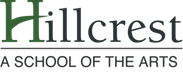 FIVE STAR SCHOOL  Dear Hillcrest School Advisory Committee (SAC) Members,Thank you for volunteering to serve on the Hillcrest Elementary School Advisory Council for the 2017-2018 school year. Our first meeting will be held this Friday, October 13, 2017, at 8:15 a.m. in the Media Center. Alight breakfast will be served. We will take a look at the School Improvement Plan for 2017-2018. Please call 863-678-4216 or email me at: betty.finnell@lwcharterschools.com if you are unable to attend the meeting. Thank you again for your dedication and commitment to Hillcrest. Betty FinnellHillcrest Elementary